О создании рабочей группы по приемке работ на строительство теплиц на территории Старонижестеблиевского сельского поселения Красноармейского района в 2019 годуВ целях повышения эффективности контроля за целевым использованием субсидий на возмещение части затрат на строительство теплиц, для выращивания овощей в защищенном грунте на территории Старонижестеблиевского сельского поселения Красноармейского района:1. Создать рабочую группу по приемке работ на строительство теплиц в малых формах хозяйствования на территории Старонижестеблиевского сельского поселения Красноармейского района в 2019 году (прилагается).2. Контроль за выполнением настоящего распоряжения возложить на заместителя главы Старонижестеблиевского сельского поселения Красноармейского района Е.Е. Черепанову.3. Настоящее распоряжение вступает в силу с момента его подписания.ГлаваСтаронижестеблиевского сельского поселения Красноармейского района						             В.В. НовакПРИЛОЖЕНИЕк распоряжению администрацииСтаронижестеблиевскогосельского поселенияКрасноармейского районаот __________________ № ____СОСТАВрабочей группы по приемке работ на строительство теплиц в малых формах хозяйствования на территории Старонижестеблиевского сельского поселения Красноармейского района в 2018 годуВедущий специалист по развитию МФХадминистрации Старонижестеблиевскогосельского поселенияКрасноармейского района                                                     И.Н. Арутюнова2ЛИСТ СОГЛАСОВАНИЯк проекту распоряжения администрации Старонижестеблиевского сельского поселения Красноармейского района от _______________№ ____ «О создании рабочей группы по приемке работ на строительство теплиц на территории Старонижестеблиевского сельского поселения Красноармейского района в 2019 году»Проект подготовлен и внесен: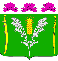 АДМИНИСТРАЦИЯСТАРОНИЖЕСТЕБЛИЕВСКОГО СЕЛЬСКОГО ПОСЕЛЕНИЯ КРАСНОАРМЕЙСКОГО РАЙОНАРАСПОРЯЖЕНИЕАДМИНИСТРАЦИЯСТАРОНИЖЕСТЕБЛИЕВСКОГО СЕЛЬСКОГО ПОСЕЛЕНИЯ КРАСНОАРМЕЙСКОГО РАЙОНАРАСПОРЯЖЕНИЕАДМИНИСТРАЦИЯСТАРОНИЖЕСТЕБЛИЕВСКОГО СЕЛЬСКОГО ПОСЕЛЕНИЯ КРАСНОАРМЕЙСКОГО РАЙОНАРАСПОРЯЖЕНИЕ«__29___»__04____2019 г.№ 27-р_______станица Старонижестеблиевскаястаница Старонижестеблиевскаястаница СтаронижестеблиевскаяЧерепановаЕлена Егоровна- заместитель главы Старонижестеблиевского сельского поселения Красноармейского района, председатель рабочей группыАрутюноваИнна Николаевна-  ведущий специалист по развитию малых форм хозяйствованию администрации Старонижестеблиевского сельского поселения Красноармейского района, секретарьЧлены группы:НимченкоАндрей Степанович- главный специалист по земельным отношениям администрации Старонижестеблиевского сельского поселения Красноармейского районаДягилеваНадежда Юрьевна- ведущий  специалист общего отдела администрации Старонижестеблиевского сельского поселения Красноармейского районапо согласованию- квартальныйВедущим специалистом по развитию МФХадминистрации Старонижестеблиевскогосельского поселенияКрасноармейского районаИ.Н. АрутюноваПроект согласован:Главный специалист по земельным отношениям Старонижестеблиевского сельского поселенияКрасноармейского района А.С. НимченкоГлавный специалист по юридическим вопросам администрации Старонижестеблиевского сельского поселенияКрасноармейского районаО.Н. Шестопал